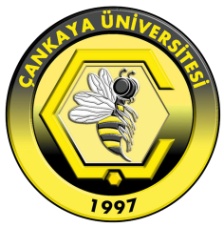 ÇANKAYA UNIVERSITYFaculty of Economics and Administrative Sciences/ Department of Political Science and International Relations SyllabusDepartmentPOLITICAL SCIENCE AND INTERNATIONAL RELATIONSPOLITICAL SCIENCE AND INTERNATIONAL RELATIONSPOLITICAL SCIENCE AND INTERNATIONAL RELATIONSPOLITICAL SCIENCE AND INTERNATIONAL RELATIONSPOLITICAL SCIENCE AND INTERNATIONAL RELATIONSPOLITICAL SCIENCE AND INTERNATIONAL RELATIONSPOLITICAL SCIENCE AND INTERNATIONAL RELATIONSCourse Code & Course NamePSI 202 DIPLOMATIC HISTORY IIPSI 202 DIPLOMATIC HISTORY IIPSI 202 DIPLOMATIC HISTORY IIPSI 202 DIPLOMATIC HISTORY IIPSI 202 DIPLOMATIC HISTORY IIPSI 202 DIPLOMATIC HISTORY IIPSI 202 DIPLOMATIC HISTORY IINumber of Weekly Lecture Hours3Weekly Lab/Tutorial Hours0Number of Credit Hours3ECTS Credit06Academic Year2019-20202019-20202019-20202019-20202019-20202019-20202019-2020SemesterSPRINGSPRINGSPRINGSPRINGSPRINGSPRINGSPRINGInstructorASSOC. PROF. C. AKÇA ATAÇASSOC. PROF. C. AKÇA ATAÇASSOC. PROF. C. AKÇA ATAÇASSOC. PROF. C. AKÇA ATAÇASSOC. PROF. C. AKÇA ATAÇASSOC. PROF. C. AKÇA ATAÇASSOC. PROF. C. AKÇA ATAÇE-mailcakca@cankaya.edu.trcakca@cankaya.edu.trcakca@cankaya.edu.trcakca@cankaya.edu.trcakca@cankaya.edu.trcakca@cankaya.edu.trcakca@cankaya.edu.trRoom &PhoneK 409 0 312 233 12 51K 409 0 312 233 12 51K 409 0 312 233 12 51K 409 0 312 233 12 51K 409 0 312 233 12 51K 409 0 312 233 12 51K 409 0 312 233 12 51Lecture HoursTHU 14.20-17.10THU 14.20-17.10THU 14.20-17.10THU 14.20-17.10THU 14.20-17.10THU 14.20-17.10THU 14.20-17.10Office HourTHU 13.20-14.10THU 13.20-14.10THU 13.20-14.10THU 13.20-14.10THU 13.20-14.10THU 13.20-14.10THU 13.20-14.10Course Web Sitehttp://psi202.cankaya.edu.trhttp://psi202.cankaya.edu.trhttp://psi202.cankaya.edu.trhttp://psi202.cankaya.edu.trhttp://psi202.cankaya.edu.trhttp://psi202.cankaya.edu.trhttp://psi202.cankaya.edu.trCourse Description Diplomatic History is a course designed to teach particularly the Political Science and International Relations students about the historical evolution of the theory and practices of diplomacy. This course is designed is to familiarize the student with the historical background against which the art of diplomacy has developed. In doing that we will examine the evolvement of diplomacy in the modern age. Particular emphasis will be laid on the growth of international law and institutional diplomacy. The in-class discussions will focus on the process in which the practical diplomacy was homogenized worldwide. The most contemporary issues such as Wikileaks are also included in the topics.Prerequisites (if any)1st2nd2nd3rd3rd4thPrerequisites (if any)Prerequisites (if any) Consent of the Instructor Consent of the Instructor Give others, if any.  Give others, if any.  Give others, if any. Co-requisites (if any)1st2nd2nd3rd4th4thCo-requisites (if any)Course Type   M Must course for dept.      Must course for other dept.(s)       Elective course for dept.       Elective course for other dept.(s) M Must course for dept.      Must course for other dept.(s)       Elective course for dept.       Elective course for other dept.(s) M Must course for dept.      Must course for other dept.(s)       Elective course for dept.       Elective course for other dept.(s) M Must course for dept.      Must course for other dept.(s)       Elective course for dept.       Elective course for other dept.(s) M Must course for dept.      Must course for other dept.(s)       Elective course for dept.       Elective course for other dept.(s) M Must course for dept.      Must course for other dept.(s)       Elective course for dept.       Elective course for other dept.(s)Course Objectives The objective of this course is to familiarize the student with the historical background against which the art of diplomacy has developed. In doing that we will examine the evolvement of diplomacy in the modern age. Particular emphasis will be laid on the growth of international law and institutional diplomacy. The in-class discussions will focus on the process in which the practical diplomacy was homogenized worldwide. The most contemporary issues such as Wikileaks are also included in the topics. Course Outline Course Outline WeekTopic(s)1Introduction2Congress of Vienna3Unification of Germany4Unification of Italy5World War I6League of Nations7World War II8United Nations9Cold War10NPT Diplomacy and Henry Kissenger11The Vienna Convention on Diplomatic Relations of 196112EU Diplomacy13Wikileaks and After14A Concluding OverviewGrading Policy Grading Policy Grading Policy Grading Policy Grading Policy Grading Policy Grading Policy Grading Policy Grading Policy Assesment ToolQuantityPercentageAssessment ToolQuantityPercentageAssessment ToolQuantityPercentageHomeworkCase StudyAttendanceQuiz210Lab WorkField StudyMidterm Exam140Class ParticipationProjectTerm PaperOral PresentationFinal Exam150Textbook(s) Textbook(s) Textbook(s) Textbook(s) Textbook(s) Author(s)TitlePublisherPublication YearISBNMortimer, Chambers et alThe Western ExperienceMcGraw-Hill20090073385530Reference Books Reference Books Reference Books Reference Books Reference Books Author(s)TitlePublisherPublication YearISBNTeaching Policy Each week the students will be provided with the required reading material and summary of the lecture notes prior to class. They will be expected to participate in-class discussions. The course content will be delivered through lectures and in-class discussions.Laboratory, Studio and Court Hall Usage Computer Usage MS WORD AND POWERPOINTLearning Outcomes 1) Familiarity with the historical evolution of diplomacy 2) Appreciation of the diplomatic practices as a part of international norms 3) Respect for the rights of neutrality and immunity as well as the moderate use of veto in the international community 4) Critical assessment of the western roots of contemporary diplomacy 